20.04.2020 Obliczenia kalendarzowe. Dni tygodnia.Cel: Utrwalenie nazw dni tygodnia.Przypomnienie kolejności występowania dni tygodnia.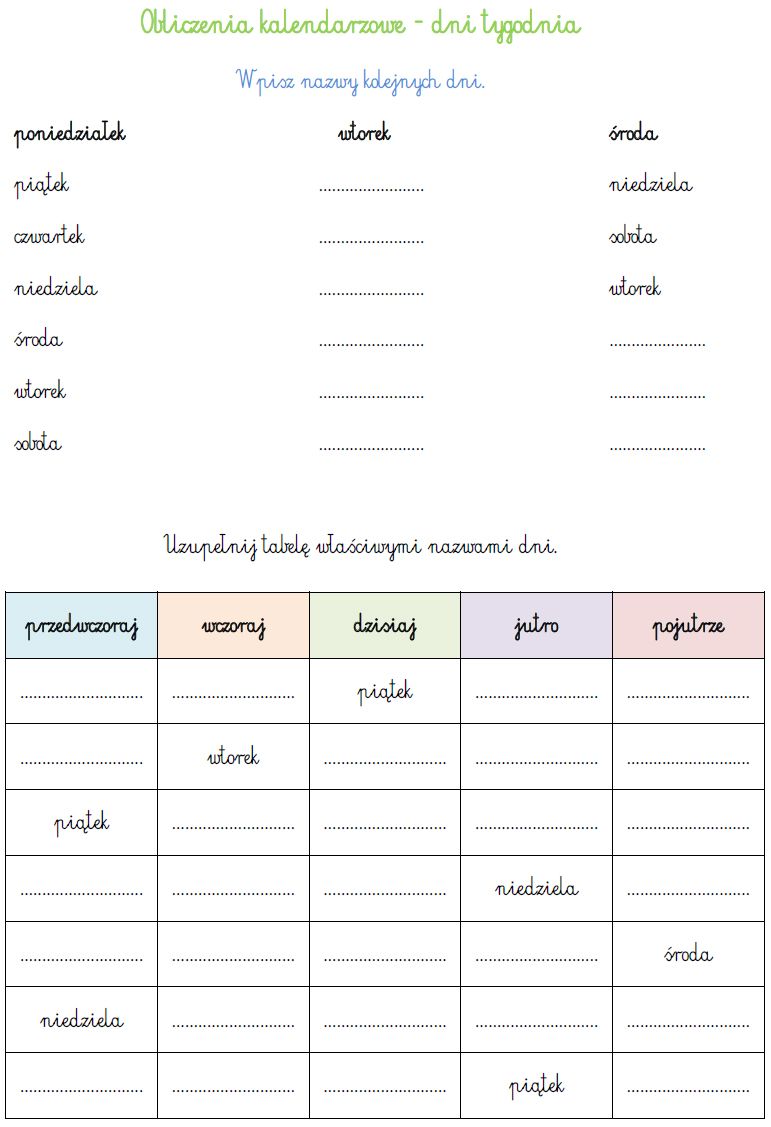 